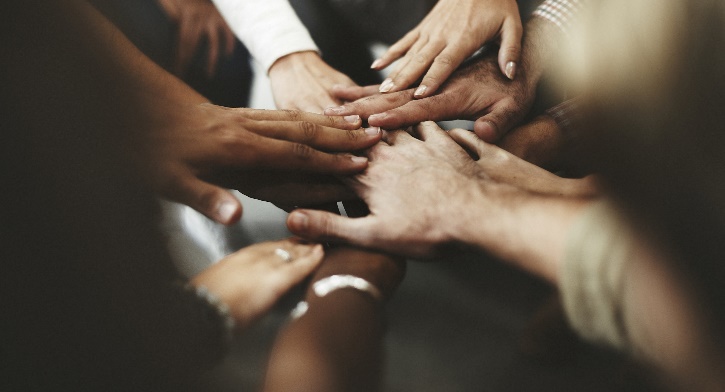 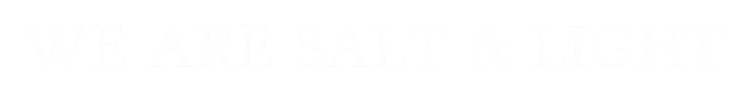 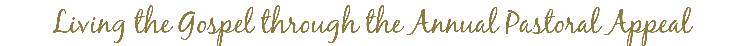 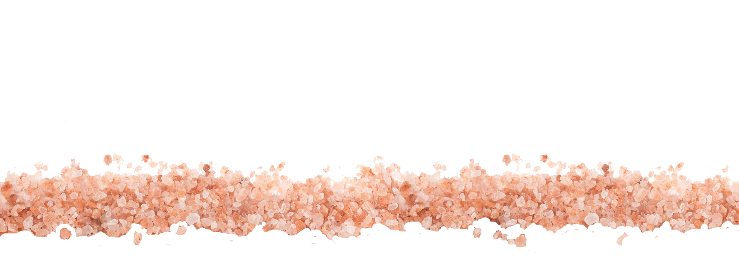 Please support the 2020 APA! (Header)Article text - Article text - Article text - Article text – 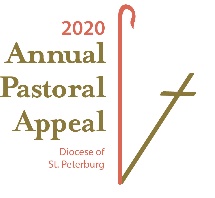 